Извещение о наличии оснований для признания жилых домов пустующими 
и сведений о поиске правообладателей жилых домов, соответствующих критериям пустующих Уважаемые граждане!Районной комиссией по обследованию состояния жилых домов согласно Указу Президента Республики Беларусь № 116 от 24 марта 2021 года 
«Об отчуждении жилых домов в сельской местности и совершенствовании работы с пустующими домами» составлены акты осмотра о соответствии ниже указанных жилых домов критериям пустующих.Смолевичский районный исполнительный комитет объявляет о поиске правообладателей - лиц, имеющих право владения и пользования жилым домом, обладателей права хозяйственного ведения, оперативного управления на жилой дом.Правообладателям жилых домов в течение двух месяцев с момента опубликования данных сведений необходимо письменно уведомить 
по установленной законодательством форме Смолевичский районный исполнительный комитет (222201 Республика Беларусь, Минская область, 
г. Смолевичи, ул. Советская, 125, isp@smolevichi.gov.by ) или сельский исполнительный комитет по месту нахождения жилого дома о намерении использовать жилой дом для проживания, а также в течение одного года принять меры по приведению жилого дома и земельного участка, на котором 
он расположен, в состояние, пригодное для использования по назначению, в том числе путем осуществления реконструкции либо капитального ремонта.Непредставление собственником уведомления, а также непринятие указанных в извещении мер в установленный в нем срок являются отказом от права собственности на жилой дом, за исключением случаев, когда уведомление представлено иными правообладателями (их представителями). В случае непредставления уведомления в срок, установленный в извещении, комиссией будет составлено заключение о состоянии жилого дома, 
в дальнейшем принято решение о признании жилого дома пустующим, подготовлены документы в суд о признании его бесхозяйным и передаче 
в собственность соответствующей административно-территориальной единицы.За дополнительной информацией обращаться к начальнику отдела жилищно-коммунального хозяйства Смолевичского райисполкома 
Безручко Елене Николаевне по телефону 801776 44190 или сельский исполнительный комитет по месту нахождения жилого дома по телефону 801776 24293.Местонахождение домаМинская область, Смолевичский район, Курганский с/с, 
дер. Дуброва, ул. Ленина, д. 39Минская область, Смолевичский район, Курганский с/с, 
дер. Верхмень, ул. Якуба Коласа Фото дома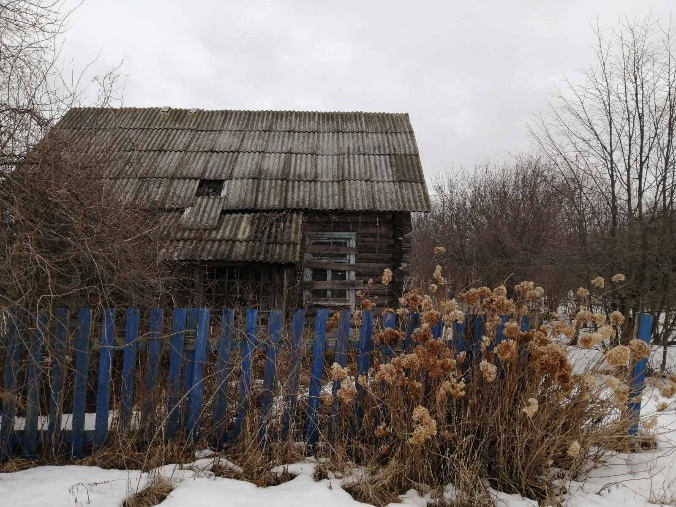 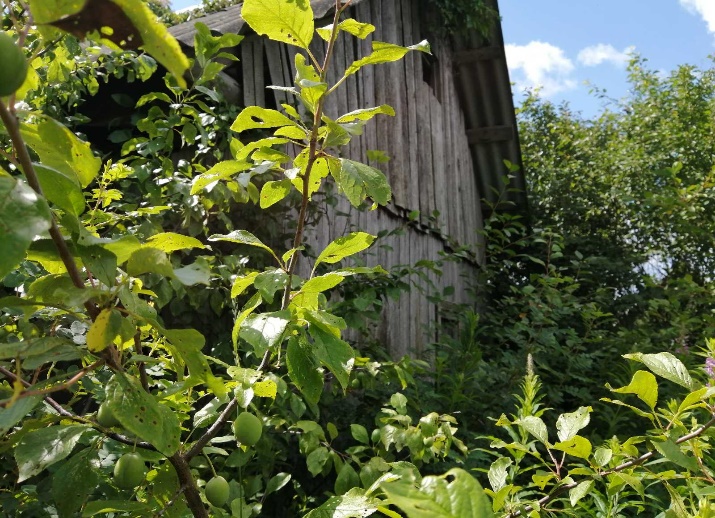 Сведения о лицах, включая наследников, информация о которых содержится в акте осмотра, которым предположительно жилой дом принадлежит на праве собственности, хозяйственного ведения или оперативного управления, иных лицах, имеющих право владения и пользования этим домомСалодкая Людмила МихайловнаСамсонов Анатолий АлександровичСрок непроживания в жилом доме собственника, иных лиц, имеющих право владения и пользования этим домомболее 9 летболее 12 летВнесение платы за жилищно- коммунальные услуги, возмещение расходов на электроэнергию, выполнение требований законодательства об обязательном страховании строений, принадлежащих гражданам, уплата налога на недвижимость, земельного налогаДоговор на оказание жилищно-коммунальных услуг не заключен. Начисления не производятся.Договор купли-продажи сжиженного углеводородного газа не заключен, доставка газа не производится.Договоры страхования не заключены, начисление и уплата страховых взносов не производится.Договор на оказание жилищно-коммунальных услуг не заключен. Начисления не производятся.Договор купли-продажи сжиженного углеводородного газа не заключен, доставка газа не производится.Договоры страхования не заключены, начисление и уплата страховых взносов не производитсяРазмер жилого доманет данных6,0 х 8,0 мПлощадь жилого дома34,2 кв.м48,0 кв.мДата ввода в эксплуатацию жилого дома1960нет данныхМатериал стендереводеревоЭтажность11Подземная этажностьнетнетСоставные части и принадлежности жилого дома, в том числе хозяйственные и иные постройки, и степень их износаДве холодные пристройки, погреб, три сарая,степень износа – 80 %нетСведения о нахождении жилого дома в аварийном состоянии или угрозе его обвала, а также информация о том, является ли это следствием чрезвычайных ситуаций природного и техногенного характера, боевых действий и актов терроризмаДом находится в неудовлетворительном санитарном, техническом и эстетическом состоянииДом находится в неудовлетворительном санитарном, техническом и эстетическом состоянииСведения о земельном участке, в том числе его площади, виде права, на котором земельный участок предоставлен, ограничениях (обременениях) прав на него (при наличии таких сведений)624882503101000026(присвоен предварительно)не зарегистрированне зарегистрирован